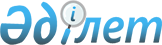 "Спорттық атақтар, разрядтар және біліктілік санаттарын беру және олардан айыру, омырауға тағатын белгілерді беру қағидаларын, сондай-ақ олардың сипаттамасын бекіту туралы" Қазақстан Республикасы Спорт және дене шынықтыру істері агенттігі төрағасының 2014 жылғы 29 шілдедегі № 300 бұйрығына өзгерістер енгізу туралыҚазақстан Республикасы Мәдениет және спорт министрінің м.а. 2022 жылғы 28 шiлдедегi № 211 бұйрығы. Қазақстан Республикасының Әділет министрлігінде 2022 жылғы 29 шiлдеде № 28944 болып тіркелді
      БҰЙЫРАМЫН:
      1. "Спорттық атақтар, разрядтар және біліктілік санаттарын беру және олардан айыру, омырауға тағатын белгілерді беру қағидаларын, сондай-ақ олардың сипаттамасын бекіту туралы" Қазақстан Республикасы Спорт және дене шынықтыру істері агенттігі төрағасының 2014 жылғы 29 шілдедегі № 300 бұйрығына (Нормативтік құқықтық актілерді мемлекеттік тіркеу тізілімінде № 9675 болып тіркелген) мынадай өзгерістер енгізілсін:
      кіріспе мынадай редакцияда жазылсын:
      "Дене шынықтыру және спорт туралы" Қазақстан Республикасы Заңының 7-бабының 25) тармақшасына сәйкес БҰЙЫРАМЫН:";
      көрсетілген бұйрықпен бекітілген Спорттық атақтар, разрядтар және біліктілік санаттарын беру және олардан айыру, омырауға тағатын белгілерді беру қағидалары, сондай-ақ олардың сипаттамасының қағидаларында (бұдан әрі – Қағидалар):
      1-тармағы мынадай редакцияда жазылсын:
      "1. Осы Спорттық атақтар, разрядтар және біліктілік санаттарын беру және олардан айыру, омырауға тағатын белгілерді беру қағидалары, сондай-ақ олардың сипаттамасы (бұдан әрі - Қағидалар) "Дене шынықтыру және спорт туралы" Қазақстан Республикасы Заңының 7-бабының 25) тармақшасына сәйкес әзірленді және спорттық атақтар, разрядтар және біліктілік санаттарын беру және олардан айыру, омырауға тағатын белгілерді беру тәртібін, сондай-ақ олардың сипаттамасын айқындайды.";
      5-тармағы мынадай редакцияда жазылсын:
      "5. Уәкілетті орган құжаттар келіп түскен күні (сағат 18:00-ден кейін келіп түскен жағдайда, өтініш келесі жұмыс күні тіркеледі, Қазақстан Республикасының Еңбек кодексіне (бұдан әрі - Кодекс) сәйкес демалыс және мереке күндері, өтініштерді қабылдау және мемлекеттік қызмет көрсету нәтижелерін беру келесі жұмыс күні жүзеге асырылады) оларды қабылдауды және тіркеуді жүзеге асырады.";
      6, 7, 8 және 9-тармақтары алынып тасталсын;
      10, 11 және 12-тармақтары мынадай редакцияда жазылсын:
      "10. Уәкілетті органның жауапты қызметкері құжаттарды портал арқылы алған сәттен бастап 2 (екі) жұмыс күні ішінде Стандарттың 8–тармағында көзделген ұсынылған құжаттардың толықтығын және сәйкестігін, сондай-ақ Спорттық атақтар, разрядтар және біліктілік санаттар беруге арналған нормалар мен талаптарға (бұдан әрі – Нормалар мен талаптар) сәйкестігін тексереді.
      Көрсетілетін қызметті алушы құжаттар топтамасын және (немесе) қолданылу мерзімі өткен құжаттарды толық ұсынбаған, Нормалар мен талаптарға сәйкес келмеген жағдайда, уәкілетті органның жауапты қызметкері өтінішті одан әрі қараудан дәлелді бас тарту жібереді.
      11. Көрсетілетін қызметті алушы құжаттардың толық топтамасын ұсынған кезде уәкілетті орган 14 (он төрт) жұмыс күні ішінде құжаттарды қарайды және оң шешім болған кезде спорттық атақтар мен біліктілік санаттарын беру туралы бұйрық қабылдайды.
      12. Бас тарту туралы алдын ала шешім қабылданған немесе мемлекеттік қызмет көрсетуден бас тарту үшін өзге де негіздер анықталған кезде уәкілетті орган көрсетілетін қызметті алушыға алдын ала шешім бойынша позициясын білдіру мүмкіндігі үшін мемлекеттік қызмет көрсетуден бас тарту туралы алдын ала шешім, сондай-ақ тыңдауды өткізу уақыты мен орны (тәсілі) туралы хабарлайды.
      Тыңдау туралы хабарлама мемлекеттік қызмет көрсету мерзімі аяқталғанға дейін кемінде 3 (үш) жұмыс күні бұрын жіберіледі.
      Алдын ала шешім бойынша көрсетілетін қызметті алушының қарсылығын уәкілетті орган оны алған күннен бастап 2 (екі) жұмыс күні ішінде қабылдайды.
      Тыңдау нәтижелері бойынша ескертулерді жойған кезде уәкілетті орган құжаттар топтамасын қарайды, оң шешім болған кезде 1 (бір) жұмыс күні ішінде спорттық атақтар мен біліктілік санаттарын беру туралы бұйрық қабылдайды, теріс шешім болған кезде дәлелді бас тарту жібереді.";
      15 және 16-тармақтарға орыс тіліндегі мәтінге өзгерістер енгізілді, қазақ тіліндегі мәтін өзгермейді;
      20-тармағы мынадай редакцияда жазылсын:
      "20. Ауданның жергілікті атқарушы органының және жергілікті атқарушы органының жауапты қызметкері құжаттарды портал арқылы алған сәттен бастап 2 (екі) жұмыс күні ішінде Стандарттың 8-тармағында көзделген ұсынылған құжаттардың толықтығы және сәйкестігін, сондай-ақ Нормалар мен талаптарға сәйкестігін тексереді.
      Көрсетілетін қызметті алушы құжаттар топтамасын және (немесе) қолданылу мерзімі өткен құжаттарды толық ұсынбаған, Нормалар мен талаптарға сәйкес келмеген жағдайда, жергілікті атқарушы органның және ауданның жергілікті атқарушы органының жауапты қызметкері өтінішті одан әрі қараудан дәлелді бас тарту жібереді.
      Көрсетілетін қызметті алушы құжаттардың толық топтамасын ұсынған кезде жергілікті атқарушы орган және ауданның жергілікті атқарушы органы құжаттар топтамасын Нормалар мен талаптарға сәйкес келгеніне қарайды және оң шешім болған кезде спорттық разрядтары мен біліктілік санаттарын беру туралы бұйрықты қабылдайды.
      Бас тарту туралы алдын ала шешім қабылданған немесе мемлекеттік қызмет көрсетуден бас тарту үшін өзге де негіздер анықталған жағдайда, жергілікті атқарушы органның және ауданның жергілікті атқарушы органының жауапты қызметкері көрсетілетін қызметті алушыға алдын ала шешім бойынша позициясын білдіру мүмкіндігі үшін мемлекеттік қызмет көрсетуден бас тарту туралы алдын ала шешім, сондай-ақ тыңдауды өткізу уақыты мен орны (тәсілі) туралы хабарлайды.
      Тыңдау туралы хабарлама мемлекеттік қызмет көрсету мерзімі аяқталғанға дейін кемінде 3 (үш) жұмыс күні бұрын жіберіледі.
      Алдын ала шешім бойынша көрсетілетін қызметті алушының қарсылығын жергілікті атқарушы орган және ауданның жергілікті атқарушы органы оны алған күннен бастап 2 (екі) жұмыс күні ішінде қабылдайды.
      Тыңдау нәтижелері бойынша ескертулерді жойған кезде жергілікті атқарушы орган және ауданның жергілікті атқарушы органы құжаттар топтамасын қарайды, оң шешім болған кезде 1 (бір) жұмыс күні ішінде спорттық разрядтар мен біліктілік санаттар беру туралы бұйрық қабылдайды, теріс шешім болған кезде дәлелді бас тарту жібереді.";
      36, 37 және 38-тармақтары мынадай редакцияда жазылсын:
      "36. Мемлекеттік қызметтер көрсету мәселелері бойынша шағымды қарауды жоғары тұрған әкімшілік орган, лауазымды адам, мемлекеттік қызметтер көрсету сапасын бағалау және бақылау жөніндегі уәкілетті орган (бұдан әрі – шағымды қарайтын орган) жүргізеді.
      Шағым әкімшілік актісіне, әкімшілік әрекетіне (әрекетсіздігіне) шағым жасалып отырған әкімшілік органға, лауазымды адамға беріледі.
      Шешіміне, әрекетіне (әрекетсіздігіне) шағым жасалып отырған уәкілетті орган, лауазымды адам шағым келіп түскен күннен бастап үш жұмыс күнінен кешіктірмей оны және әкімшілік істі шағымды қарайтын органға жібереді.
      Бұл ретте шешіміне, әрекетіне (әрекетсіздігіне) шағым жасалып отырған уәкілетті орган, лауазымды адам, егер ол 3 (үш) жұмыс күні ішінде қолайлы шешім қабылдаса, шағымда көрсетілген талаптарды толық қанағаттандыратын әрекет жасаса, шағымды қарайтын органға шағым жібермейді.
      37. Уәкілетті органның атына келіп түскен көрсетілетін қызметті алушының шағымы Заңның 25-бабының 2-тармағына сәйкес тіркелген күнінен бастап бес жұмыс күні ішінде қаралуға жатады.
      Мемлекеттік қызметтер көрсету сапасын бағалау және бақылау жөніндегі уәкілетті органның атына келіп түскен көрсетілетін қызметті алушының шағымы тіркелген күнінен бастап 15 (он бес) жұмыс күні ішінде қаралуға жатады.
      38. Егер Қазақстан Республикасының заңында өзгеше көзделмесе, сотқа шағым жасауға Қазақстан Республикасы Әкімшілік рәсімдік-процестік кодексінің 91-бабының 5-тармағына сәйкес әкімшілік (сотқа дейінгі) тәртіппен шағым жасалғаннан кейін жол беріледі.";
      Қағидаларға 1, 2 және 3-қосымшалар осы бұйрыққа 1, 2 және 3-қосымшаларға сәйкес редакцияда жазылсын.
      2. Қазақстан Республикасы Мәдениет және спорт министрлігінің Спорт және дене шынықтыру істері комитеті заңнамада белгіленген тәртіппен:
      1) осы бұйрықты Қазақстан Республикасы Әдiлет министрлiгiнде мемлекеттiк тiркеуді;
      2) Қазақстан Республикасы Мәдениет және спорт министрлігінің интернет-ресурсында орналастыруды;
      3) осы бұйрықта көзделген іс-шаралар орындалғаннан кейін он жұмыс күні ішінде Қазақстан Республикасы Мәдениет және спорт министрлігінің Заң қызметі департаментіне іс-шаралардың орындалуы туралы мәліметтерді ұсынуды қамтамасыз етсін.
      3. Осы бұйрықтың орындалуын бақылау жетекшілік ететін Қазақстан Республикасының Мәдениет және спорт вице-министріне жүктелсін.
      4. Осы бұйрық алғашқы ресми жарияланған күнінен кейін күнтізбелік он күн өткен соң қолданысқа енгізіледі. "Қазақстан Республикасының еңбек сіңірген спорт шебері", "Қазақстан Республикасының халықаралық дәрежедегі спорт шебері", "Қазақстан Республикасының спорт шебері" және "Қазақстан Республикасының еңбек сіңірген жаттықтырушысы" спорттық атақтарын және бiлiктiлiгi жоғары деңгейдегi жоғары санатты жаттықтырушы, бiлiктiлiгi жоғары деңгейдегi жоғары санатты жаттықтырушы-оқытушы, бiлiктiлiгi орта деңгейдегi жоғары санатты жаттықтырушы, бiлiктiлiгi орта деңгейдегi жоғары санатты жаттықтырушы-оқытушы, бiлiктiлiгi жоғары деңгейдегi жоғары санатты әдіскер, бiлiктiлiгi орта деңгейдегi жоғары санатты әдiскер, бiлiктiлiгi жоғары деңгейдегi жоғары санатты нұсқаушы-спортшы, жоғары санатты ұлттық спорт төрешiсi, ұлттық спорт төрешiсi біліктілік санаттарын беру" мемлекеттік көрсетілетін қызмет стандарты "Қазақстан Республикасының спорт шеберлігіне кандидат, 1-разрядты спортшы cпорттық разрядтар және бiлiктiлiгi жоғары деңгейдегi бірінші санатты жаттықтырушы, бiлiктiлiгi жоғары деңгейдегi бірінші санатты жаттықтырушы-оқытушы, бiлiктiлiгi орта деңгейдегi бірінші санатты жаттықтырушы, бiлiктiлiгi орта деңгейдегi бірінші санатты жаттықтырушы-оқытушы, бiлiктiлiгi жоғары деңгейдегi бірінші санатты әдіскер, бiлiктiлiгi орта деңгейдегi бірінші санатты әдіскер, бiлiктiлiгi жоғары деңгейдегі бірінші санатты нұсқаушы-спортшы, бiрiншi санатты спорт төрешiсi біліктілік санаттарын беру" мемлекеттік көрсетілетін қызмет стандарты "2-разрядты спортшы, 3-разрядты спортшы, 1-жасөспірімдік разрядты спортшы, 2-жасөспірімдік разрядты спортшы, 3-жасөспірімдік разрядты спортшы спорттық разрядтарын және бiлiктiлiгi жоғары деңгейдегi екiншi санатты жаттықтырушы, бiлiктiлiгi жоғары деңгейдегi екiншi санатты жаттықтырушы-оқытушы, бiлiктiлiгi орта деңгейдегi екiншi санатты жаттықтырушы, бiлiктiлiгi орта деңгейдегi екiншi санатты жаттықтырушы-оқытушы, бiлiктiлiгi жоғары деңгейдегi екiншi санатты әдiскер, бiлiктiлiгi орта деңгейдегi екiншi санатты әдiскер, бiлiктiлiгi жоғары деңгейдегi екiншi санатты нұсқаушы-спортшы, спорт төрешiсi біліктілік санаттарын беру" мемлекеттік көрсетілетін қызмет стандарты
					© 2012. Қазақстан Республикасы Әділет министрлігінің «Қазақстан Республикасының Заңнама және құқықтық ақпарат институты» ШЖҚ РМК
				
                  Қазақстан Республикасы            Мәдениет және спорт министрінің            міндетін атқарушы

С. Жарасбаев

      "КЕЛІСІЛДІ"Қазақстан Республикасы Цифрлық даму, инновациялар жәнеаэроғарыш өнеркәсібі министрлігі
Қазақстан Республикасы
Мәдениет және спорт
министрінің
міндетін атқарушы
2022 жылғы 28 шілдедегі
№ 211 бұйрығына
1- қосымша
Спорттық атақтар, разрядтар
және біліктілік санаттарын беру
және олардан айыру, омырауға
тағатын белгілерді беру
қағидалары, сондай-ақ
олардың сипаттамасына
1-қосымша
"Қазақстан Республикасының еңбек сіңірген спорт шебері", "Қазақстан Республикасының халықаралық дәрежедегі спорт шебері", "Қазақстан Республикасының спорт шебері" және "Қазақстан Республикасының еңбек сіңірген жаттықтырушысы" спорттық атақтарын және бiлiктiлiгi жоғары деңгейдегi жоғары санатты жаттықтырушы, бiлiктiлiгi жоғары деңгейдегi жоғары санатты жаттықтырушы-оқытушы, бiлiктiлiгi орта деңгейдегi жоғары санатты жаттықтырушы, бiлiктiлiгi орта деңгейдегi жоғары санатты жаттықтырушы-оқытушы, бiлiктiлiгi жоғары деңгейдегi жоғары санатты әдіскер, бiлiктiлiгi орта деңгейдегi жоғары санатты әдiскер, бiлiктiлiгi жоғары деңгейдегi жоғары санатты нұсқаушы-спортшы, жоғары санатты ұлттық спорт төрешiсi, ұлттық спорт төрешiсi біліктілік санаттарын беру" мемлекеттік көрсетілетін қызметтің атауы
Мемлекеттік көрсетілетін қызметтің кіші түрлерінің атауы:
1. Қазақстан Республикасының еңбек сіңірген спорт шебері
2. Қ азақстан Республикасының халықаралық дәрежедегі спорт шебері.
3. Қазақстан Республикасының спорт шебері.
4. Қазақстан Республикасының еңбек сіңірген жаттықтырушысы.
5. Біліктілігі жоғары деңгейдегі жоғары санатты жаттықтырушы.
6. Біліктілігі жоғары деңгейдегі жоғары санатты жаттықтырушы-оқытушы.
7. Біліктілігі орта деңгейдегі жоғары санатты жаттықтырушы.
8. Біліктілігі орта деңгейдегі жоғары санатты жаттықтырушы-оқытушы.
9. Біліктілігі жоғары деңгейдегі жоғары санатты әдіскер.
10. Біліктілігі орта деңгейдегі жоғары санатты әдіскер.
11. Біліктілігі жоғары деңгейдегі жоғары санатты нұсқаушы-спортшы.
12. Жоғары санатты ұлттық спорт төрешісі.
13. Ұлттық спорт төрешісі.
"Қазақстан Республикасының еңбек сіңірген спорт шебері", "Қазақстан Республикасының халықаралық дәрежедегі спорт шебері", "Қазақстан Республикасының спорт шебері" және "Қазақстан Республикасының еңбек сіңірген жаттықтырушысы" спорттық атақтарын және бiлiктiлiгi жоғары деңгейдегi жоғары санатты жаттықтырушы, бiлiктiлiгi жоғары деңгейдегi жоғары санатты жаттықтырушы-оқытушы, бiлiктiлiгi орта деңгейдегi жоғары санатты жаттықтырушы, бiлiктiлiгi орта деңгейдегi жоғары санатты жаттықтырушы-оқытушы, бiлiктiлiгi жоғары деңгейдегi жоғары санатты әдіскер, бiлiктiлiгi орта деңгейдегi жоғары санатты әдiскер, бiлiктiлiгi жоғары деңгейдегi жоғары санатты нұсқаушы-спортшы, жоғары санатты ұлттық спорт төрешiсi, ұлттық спорт төрешiсi біліктілік санаттарын беру" мемлекеттік көрсетілетін қызметтің атауы
Мемлекеттік көрсетілетін қызметтің кіші түрлерінің атауы:
1. Қазақстан Республикасының еңбек сіңірген спорт шебері
2. Қ азақстан Республикасының халықаралық дәрежедегі спорт шебері.
3. Қазақстан Республикасының спорт шебері.
4. Қазақстан Республикасының еңбек сіңірген жаттықтырушысы.
5. Біліктілігі жоғары деңгейдегі жоғары санатты жаттықтырушы.
6. Біліктілігі жоғары деңгейдегі жоғары санатты жаттықтырушы-оқытушы.
7. Біліктілігі орта деңгейдегі жоғары санатты жаттықтырушы.
8. Біліктілігі орта деңгейдегі жоғары санатты жаттықтырушы-оқытушы.
9. Біліктілігі жоғары деңгейдегі жоғары санатты әдіскер.
10. Біліктілігі орта деңгейдегі жоғары санатты әдіскер.
11. Біліктілігі жоғары деңгейдегі жоғары санатты нұсқаушы-спортшы.
12. Жоғары санатты ұлттық спорт төрешісі.
13. Ұлттық спорт төрешісі.
"Қазақстан Республикасының еңбек сіңірген спорт шебері", "Қазақстан Республикасының халықаралық дәрежедегі спорт шебері", "Қазақстан Республикасының спорт шебері" және "Қазақстан Республикасының еңбек сіңірген жаттықтырушысы" спорттық атақтарын және бiлiктiлiгi жоғары деңгейдегi жоғары санатты жаттықтырушы, бiлiктiлiгi жоғары деңгейдегi жоғары санатты жаттықтырушы-оқытушы, бiлiктiлiгi орта деңгейдегi жоғары санатты жаттықтырушы, бiлiктiлiгi орта деңгейдегi жоғары санатты жаттықтырушы-оқытушы, бiлiктiлiгi жоғары деңгейдегi жоғары санатты әдіскер, бiлiктiлiгi орта деңгейдегi жоғары санатты әдiскер, бiлiктiлiгi жоғары деңгейдегi жоғары санатты нұсқаушы-спортшы, жоғары санатты ұлттық спорт төрешiсi, ұлттық спорт төрешiсi біліктілік санаттарын беру" мемлекеттік көрсетілетін қызметтің атауы
Мемлекеттік көрсетілетін қызметтің кіші түрлерінің атауы:
1. Қазақстан Республикасының еңбек сіңірген спорт шебері
2. Қ азақстан Республикасының халықаралық дәрежедегі спорт шебері.
3. Қазақстан Республикасының спорт шебері.
4. Қазақстан Республикасының еңбек сіңірген жаттықтырушысы.
5. Біліктілігі жоғары деңгейдегі жоғары санатты жаттықтырушы.
6. Біліктілігі жоғары деңгейдегі жоғары санатты жаттықтырушы-оқытушы.
7. Біліктілігі орта деңгейдегі жоғары санатты жаттықтырушы.
8. Біліктілігі орта деңгейдегі жоғары санатты жаттықтырушы-оқытушы.
9. Біліктілігі жоғары деңгейдегі жоғары санатты әдіскер.
10. Біліктілігі орта деңгейдегі жоғары санатты әдіскер.
11. Біліктілігі жоғары деңгейдегі жоғары санатты нұсқаушы-спортшы.
12. Жоғары санатты ұлттық спорт төрешісі.
13. Ұлттық спорт төрешісі.
1.
Көрсетілетін қызметті берушінің атауы
Қазақстан Республикасы Мәдениет және спорт министрлігінің Спорт және дене шынықтыру істері комитеті (бұдан әрі - көрсетілетін қызметті беруші).
2.
Мемлекеттік қызмет көрсету тәсілдері
Құжаттарды қабылдау "Азаматтарға арналған үкімет" мемлекеттік корпорациясы" коммерциялық емес акционерлік қоғамы (бұдан әрі - Мемлекеттік корпорация), "электрондық үкіметтің" веб-порталы: www.​egov.​kz арқылы жүзеге асырылады.
Мемлекеттік қызметті көрсету нәтижесін беру Мемлекеттік корпорациясы арқылы жүзеге асырылады.
Мемлекеттік көрсетілетін қызметтің кіші түрлерінің атауы:
1. Қазақстан Республикасының еңбек сіңірген спорт шебері
2. Қ азақстан Республикасының халықаралық дәрежедегі спорт шебері.
3. Қазақстан Республикасының спорт шебері.
4. Қазақстан Республикасының еңбек сіңірген жаттықтырушысы.
5. Біліктілігі жоғары деңгейдегі жоғары санатты жаттықтырушы.
6. Біліктілігі жоғары деңгейдегі жоғары санатты жаттықтырушы-оқытушы.
7. Біліктілігі орта деңгейдегі жоғары санатты жаттықтырушы.
8. Біліктілігі орта деңгейдегі жоғары санатты жаттықтырушы-оқытушы.
9. Біліктілігі жоғары деңгейдегі жоғары санатты әдіскер.
10. Біліктілігі орта деңгейдегі жоғары санатты әдіскер.
11. Біліктілігі жоғары деңгейдегі жоғары санатты нұсқаушы-спортшы.
12. Жоғары санатты ұлттық спорт төрешісі.
13. Ұлттық спорт төрешісі.
3.
Мемлекеттік қызмет көрсету мерзімі
20 (жиырма) жұмыс күні.
Құжаттар топтамасын тапсыру үшін күтудің рұқсат етілген ең ұзақ уақыты – 15 (он бес) минут.
Көрсетілетін қызметті алушыға қызмет көрсетудің рұқсат етілген ең ұзақ уақыты – 15 (он бес) минут.
4.
Мемлекеттік қызмет көрсету нысаны
Электронды (ішінара автоматтандырылған)/қағаз түрінде.
Мемлекеттік көрсетілетін қызметтің кіші түрлерінің атауы:
1. Қазақстан Республикасының еңбек сіңірген спорт шебері
2. Қ азақстан Республикасының халықаралық дәрежедегі спорт шебері.
3. Қазақстан Республикасының спорт шебері.
4. Қазақстан Республикасының еңбек сіңірген жаттықтырушысы.
5. Біліктілігі жоғары деңгейдегі жоғары санатты жаттықтырушы.
6. Біліктілігі жоғары деңгейдегі жоғары санатты жаттықтырушы-оқытушы.
7. Біліктілігі орта деңгейдегі жоғары санатты жаттықтырушы.
8. Біліктілігі орта деңгейдегі жоғары санатты жаттықтырушы-оқытушы.
9. Біліктілігі жоғары деңгейдегі жоғары санатты әдіскер.
10. Біліктілігі орта деңгейдегі жоғары санатты әдіскер.
11. Біліктілігі жоғары деңгейдегі жоғары санатты нұсқаушы-спортшы.
12. Жоғары санатты ұлттық спорт төрешісі.
13. Ұлттық спорт төрешісі.
5.
Мемлекеттік қызмет көрсету нәтижесі
Мемлекеттік көрсетілетін қызмет нәтижесі спорттық атақ беру туралы куәлік немесе біліктілік санатын беру туралы куәлік және (немесе) тиісті омырауға тағатын белгі немесе спорттық атақтар мен біліктілік санаттарын беру туралы бұйрықтың көшірмесі немесе дәлелді бас тарту туралы дәлелді жауап болып табылады.
6.
Мемлекеттік қызмет көрсету кезінде көрсетілетін қызметті алушыдан алынатын төлемақы мөлшерін және Қазақстан Республикасының заңнамасында көзделген жағдайларда оны алу тәсілдері
Жеке тұлғаларға тегін көрсетіледі.
7.
Көрсетілетін қызметті берушінің жұмыс графигі
Көрсетілетін қызмет беруші: Қазақстан Республикасының еңбек заңнамасына сәйкес демалыс және мереке күндерінен басқа, дүйсенбіден бастап жұманы қоса алғанда, сағат 13.00 – ден 14.30 – ға дейінгі түскі үзіліспен сағат 9.00 – ден 18.30 – ға дейін.
Мемлекеттік корпорация: Қазақстан Республикасының еңбек заңнамасына сәйкес жексенбі және мереке күндерін қоспағанда, дүйсенбі мен сенбіні қоса алғанда белгіленген жұмыс кестесіне сәйкес түскі үзіліссіз сағат 9.00 – ден 20.00 – ге дейін.
Мемлекеттік қызмет көрсетілетін қызметті алушының таңдауы бойынша жеделдетілген қызмет көрсетусіз "электрондық" кезек тәртібімен көрсетіледі немесе портал арқылы электрондық кезекті брондауға болады.
Портал: жөндеу жұмыстарын жүргізуге байланысты техникалық үзілістерді қоспағанда, тәулік бойы (көрсетілетін қызметті алушы Қазақстан Республикасының еңбек заңнамасына сәйкес жұмыс уақыты аяқталғаннан кейін, демалыс және мереке күндері жүгінген кезде өтінішті қабылдау және мемлекеттік қызмет көрсету нәтижесін беру келесі жұмыс күні жүзеге асырылады).
Мемлекеттік қызметті көрсету орындарының мекен-жайлары Қазақстан Республикасы Мәдениет және спорт министрлігінің интернет-ресурсында: www.​gov.​kz/​ent​itie​s/​msm "Қызметтер" бөлімінде орналастырылған.
8
Мемлекеттік қызмет көрсету үшін қажетті құжаттардың тізбесі
Мемлекеттік корпорацияға:
1) "Қазақстан Республикасының еңбек сіңірген спорт шебері", "Қазақстан Республикасының еңбек сіңірген жаттықтырушысы" мемлекеттік көрсетілетін қызметтің кіші түрлері бойынша:
көрсетілетін қызметті алушының жеке басын куәландыратын құжат немесе цифрлық құжаттар сервисінен алынған цифрлық құжат және (немесе) көрсетілетін қызметті алушының өкілі жүгінген кезде - жеке тұлғаның нотариалды куәландырылған сенімхаты (сәйкестендіру үшін);
осы мемлекеттік көрсетілетін қызмет стандартына 1-қосымшаға сәйкес нысан бойынша өтініш;
осы мемлекеттік көрсетілетін қызмет стандартына 2-қосымшаға сәйкес нысан бойынша ұсыныс;
спорт түрі бойынша аккредиттелген республикалық және (немесе) өңірлік спорт федерациясы басшысының мөрімен және қолымен расталған жарыстардың хаттамалары;
3х4 көлеміндегі түрлі-түсті екі фотосурет;
2) "Қазақстан Республикасының халықаралық дәрежедегі спорт шебері", "Қазақстан Республикасының спорт шебері" мемлекеттік көрсетілетін қызметтің кіші түрлері бойынша:
көрсетілетін қызметті алушының жеке басын куәландыратын құжат немесе цифрлық құжаттар сервисінен алынған цифрлық құжат және (немесе) көрсетілетін қызметті алушының өкілі жүгінген кезде - жеке тұлғаның нотариалды куәландырылған сенімхаты (сәйкестендіру үшін);
осы мемлекеттік көрсетілетін қызмет стандартына 1-қосымшаға сәйкес нысан бойынша өтініш;
осы мемлекеттік көрсетілетін қызмет стандартына 3-қосымшаға сәйкес нысан бойынша ұсыныс;
спорт түрі бойынша аккредиттелген республикалық және (немесе) өңірлік спорт федерациясы басшысының мөрімен және қолымен расталған жарыстардың хаттамалары;
3х4 көлеміндегі түрлі-түсті екі фотосурет;
3) біліктілігі жоғары деңгейдегі жоғары санатты жаттықтырушы, біліктілігі жоғары деңгейдегі жоғары санатты жаттықтырушы-оқытушы, біліктілігі орта деңгейдегі жоғары санатты жаттықтырушы, біліктілігі орта деңгейдегі жоғары санатты жаттықтырушы-оқытушы біліктілік санаттары мемлекеттік көрсетілетін қызметтің кіші түрлері бойынша:
көрсетілетін қызметті алушының жеке басын куәландыратын құжат немесе цифрлық құжаттар сервисінен алынған цифрлық құжат және (немесе) көрсетілетін қызметті алушының өкілі жүгінген кезде - жеке тұлғаның нотариалды куәландырылған сенімхаты (сәйкестендіру үшін);
осы мемлекеттік көрсетілетін қызмет стандартына 1-қосымшаға сәйкес нысан бойынша өтініш;
білімі туралы диплом немесе цифрлық құжаттар сервисінен алынған цифрлық құжат;
жұмыс берушінің оны тоқтату күні мен негіздемесі туралы белгісі бар еңбек кітапшасының немесе еңбек шартының, немесе еңбек шартын жасау және тоқтату негізінде еңбек қатынастарының туындауын және тоқтатылуын растайтын жұмыс берушінің актісінен үзінді көшірмесін, немесе қызметкердің еңбек қызметі туралы мәліметтер қамтылған мұрағаттық анықтама;
осы мемлекеттік көрсетілетін қызмет стандартына 4-қосымшаға сәйкес нысан бойынша жаттықтырушы, жаттықтырушы-оқытушының спортшыларды дайындауы туралы анықтамасы;
спорт түрі бойынша аккредиттелген республикалық және (немесе) өңірлік спорт федерациясы басшысының мөрімен және қолымен расталған жарыстардың хаттамалары немесе спорт түрлері бойынша Қазақстан Республикасының құрама және штаттық құрама командалары (спорт түрлері бойынша ұлттық құрама командалар) құрамының тізімі);
4) біліктілігі жоғары деңгейдегі жоғары санатты әдіскер, біліктілігі орта деңгейдегі жоғары санатты әдіскер біліктілік санаттары мемлекеттік көрсетілетін қызметтің кіші түрлері бойынша:
көрсетілетін қызметті алушының жеке басын куәландыратын құжат немесе цифрлық құжаттар сервисінен алынған цифрлық құжат және (немесе) көрсетілетін қызметті алушының өкілі жүгінген кезде - жеке тұлғаның нотариалды куәландырылған сенімхаты (сәйкестендіру үшін);
осы мемлекеттік көрсетілетін қызмет стандартына 1-қосымшаға сәйкес нысан бойынша өтініш;
облыстың (республикалық маңызы бар қаланың, астананың) дене шынықтыру және спорт мәселелері жөніндегі жергілікті атқарушы органының қолдаухаты;
кәсіптік білімі туралы диплом немесе цифрлық құжаттар сервисінен алынған цифрлық құжат;
жұмыс берушінің оны тоқтату күні мен негіздемесі туралы белгісі бар еңбек кітапшасының немесе еңбек шартының, немесе еңбек шартын жасау және тоқтату негізінде еңбек қатынастарының туындауын және тоқтатылуын растайтын жұмыс берушінің актісінен үзінді көшірме, немесе қызметкердің еңбек қызметі туралы мәліметтер қамтылған мұрағаттық анықтама;
әдістемелік әзірлеме;
5) біліктілігі жоғары деңгейдегі жоғары санатты нұсқаушы-спортшы біліктілік санаты мемлекеттік көрсетілетін қызметтің кіші түрі бойынша:
көрсетілетін қызметті алушының жеке басын куәландыратын құжат немесе цифрлық құжаттар сервисінен алынған цифрлық құжат және (немесе) көрсетілетін қызметті алушының өкілі жүгінген кезде - жеке тұлғаның нотариалды куәландырылған сенімхаты (сәйкестендіру үшін);
осы мемлекеттік көрсетілетін қызмет стандартына 1-қосымшаға сәйкес нысан бойынша электрондық құжат нысанындағы өтініш;
білімі туралы диплом немесе цифрлық құжаттар сервисінен алынған цифрлық құжат;
жұмыс берушінің оны тоқтату күні мен негіздемесі туралы белгісі бар еңбек кітапшасының немесе еңбек шартының, немесе еңбек шартын жасау және тоқтату негізінде еңбек қатынастарының туындауын және тоқтатылуын растайтын жұмыс берушінің актісінен үзінді көшірме, немесе қызметкердің еңбек қызметі туралы мәліметтер қамтылған мұрағаттың анықтамасы;
спорт түрі бойынша аккредиттелген республикалық және (немесе) өңірлік спорттық федерацияның мөрімен куәландырылған, спортшының соңғы 2 жылдағы жетістіктері көрсетілген санат беру туралы қолдаухат;
6) жоғары санатты ұлттық спорт төрешісі, ұлттық спорт төрешісі біліктілік санаттары мемлекеттік көрсетілетін қызметтің кіші түрлері бойынша:
көрсетілетін қызметті алушының жеке басын куәландыратын құжат немесе цифрлық құжаттар сервисінен алынған цифрлық құжат және (немесе) көрсетілетін қызметті алушының өкілі жүгінген кезде - жеке тұлғаның нотариалды куәландырылған сенімхаты (сәйкестендіру үшін);
осы мемлекеттік көрсетілетін қызмет стандартына 1-қосымшаға сәйкес нысан бойынша өтініш;
осы мемлекеттік көрсетілетін қызмет стандартына 3-қосымшаға сәйкес ұсыным;
спорт түрі бойынша аккредиттелген республикалық және (немесе) өңірлік спорт федерациясы өткізетін төрешілердің семинарынан өткені туралы анықтама;
төрешілік туралы анықтама немесе көрсетілетін қызметті алушының төрешілігін растайтын жарыстардың хаттамасы;
3х4 көлеміндегі түрлі-түсті екі фотосурет;
"электрондық үкімет" порталына:
1) "Қазақстан Республикасының еңбек сіңірген спорт шебері", "Қазақстан Республикасының еңбек сіңірген жаттықтырушысы мемлекеттік көрсетілетін қызметтің кіші түрлері бойынша:
көрсетілетін қызметті алушының электрондық цифрлық қолтаңбасымен (бұдан әрі – ЭЦҚ) куәландырылған электрондық құжат нысанындағы сұрау салу;
осы мемлекеттік көрсетілетін қызмет стандартына 2-қосымшаға сәйкес нысан бойынша электрондық құжат нысанында ұсыныс;
спорт түрі бойынша аккредиттелген республикалық және (немесе) өңірлік спорт федерациясының мөрімен және басшысының қолымен расталған электрондық құжат нысанындағы жарыстардың хаттамалары;
электрондық құжат нысанындағы 3х4 көлеміндегі түрлі-түсті фотосурет;
2) "Қазақстан Республикасының халықаралық дәрежедегі спорт шебері", "Қазақстан Республикасының спорт шебері" мемлекеттік көрсетілетін қызметтің кіші түрлері бойынша:
көрсетілетін қызметті алушының ЭЦҚ куәландырылған электрондық құжат нысанындағы сұрау салуы;
осы мемлекеттік көрсетілетін қызмет стандартына 3-қосымшаға сәйкес нысан бойынша электрондық құжат нысанында ұсыныс;
спорт түрі бойынша аккредиттелген республикалық және (немесе) өңірлік спорт федерациясының мөрімен және басшысының қолымен расталған электрондық құжат нысанындағы жарыстардың хаттамалары;
электрондық құжат нысанындағы 3х4 көлеміндегі түрлі-түсті фотосурет;
3) біліктілігі жоғары деңгейдегі жоғары санатты жаттықтырушы, біліктілігі жоғары деңгейдегі жоғары санатты жаттықтырушы-оқытушы, біліктілігі орта деңгейдегі жоғары санатты жаттықтырушы, біліктілігі орта деңгейдегі жоғары санатты жаттықтырушы-оқытушы біліктілік санаттары мемлекеттік көрсетілетін қызметтің кіші түрлері бойынша:
көрсетілетін қызметті алушының ЭЦҚ куәландырылған электрондық құжат нысанындағы сұрау салуы;
құжаттың электрондық нысанындағы білімі туралы диплом немесе цифрлық құжаттар сервисінен алынған цифрлық құжат;
құжаттың электрондық нысанындағы жұмыс берушінің оны тоқтату күні мен негіздемесі туралы белгісі бар еңбек кітапшасы немесе еңбек шарты, немесе еңбек шартын жасау және тоқтату негізінде еңбек қатынастарының туындауын және тоқтатылуын растайтын жұмыс берушінің актісінен үзінді, немесе қызметкердің еңбек қызметі туралы мәліметтер қамтылған мұрағаттық анықтамасы;
осы мемлекеттік көрсетілетін қызмет стандартына 4-қосымшаға сәйкес нысан бойынша жаттықтырушы, жаттықтырушы-оқытушының спортшыларды дайындауы туралы құжаттың электрондық нысанындағы анықтамасы;
құжаттың электрондық нысанындағы спорт түрі бойынша аккредиттелген республикалық және (немесе) өңірлік спорттық федерацияның мөрімен және оның басшысының қолымен куәландырылған жарыстардың хаттамалары немесе спорт түрлері бойынша Қазақстан Республикасының құрама және штаттық құрама командалары (спорт түрлері бойынша ұлттық құрама командалар) тізімі;
4) біліктілігі жоғары деңгейдегі жоғары санатты әдіскер, біліктілігі орта деңгейдегі жоғары санатты әдіскер мемлекеттік көрсетілетін қызметтің кіші түрлері бойынша:
көрсетілетін қызметті алушының ЭЦҚ куәландырылған электрондық құжат нысанындағы сұрау салуы;
облыстың (республикалық маңызы бар қаланың, астананың) дене шынықтыру және спорт мәселелері жөніндегі жергілікті атқарушы органның құжаттың электрондық нысанындағы қолдаухаты;
құжаттың электрондық нысанындағы кәсіптік білімі туралы диплом немесе цифрлық құжаттар сервисінен алынған цифрлық құжат;
құжаттың электрондық нысанындағы жұмыс берушінің оны тоқтату күні мен негіздемесі туралы белгісі бар еңбек кітапшасы немесе еңбек шарты, немесе еңбек шартын жасау және тоқтату негізінде еңбек қатынастарының туындауын және тоқтатылуын растайтын жұмыс берушінің актісінен үзінді, немесе қызметкердің еңбек қызметі туралы мәліметтер қамтылған мұрағаттық анықтамасы;
құжаттың электрондық нысанындағы әдістемелік әзірлеме;
5) біліктілігі жоғары деңгейдегі жоғары санатты нұсқаушы-спортшы біліктілік санаты мемлекеттік көрсетілетін қызметтің кіші түрлері бойынша:
көрсетілетін қызметті алушының ЭЦҚ куәландырылған электрондық құжат нысанындағы сұрау салуы;
құжаттың электрондық нысанындағы білімі туралы диплом немесе цифрлық құжаттар сервисінен алынған цифрлық құжат;
құжаттың электрондық нысанындағы жұмыс берушінің оны тоқтату күні мен негіздемесі туралы белгісі бар еңбек кітапшасы немесе еңбек шарты, немесе еңбек шартын жасау және тоқтату негізінде еңбек қатынастарының туындауын және тоқтатылуын растайтын жұмыс берушінің актісінен үзінді, немесе қызметкердің еңбек қызметі туралы мәліметтер қамтылған мұрағаттық анықтамасы;
спорт түрі бойынша аккредиттелген республикалық және (немесе) өңірлік спорттық федерацияның мөрімен куәландырылған, спортшының соңғы 2 жылдағы жетістіктері көрсетілген санат беру туралы құжаттың электрондық нысанындағы қолдаухат;
6) жоғары санатты ұлттық спорт төрешісі, ұлттық спорт төрешісі біліктілік санаттары мемлекеттік көрсетілетін қызметтің кіші түрлері бойынша:
көрсетілетін қызметті алушының ЭЦҚ куәландырылған электрондық құжат нысанындағы сұрау салуы;
осы мемлекеттік көрсетілетін қызмет стандартына 3-қосымшаға сәйкес құжаттың электрондық нысанындағы ұсыныс;
спорт түрі бойынша аккредиттелген республикалық және (немесе) өңірлік спорт федерациясы өткізетін төрешілердің семинарынан өткені туралы құжаттың электрондық нысанындағы анықтама;
құжаттың электрондық нысанындағы төрешілік туралы анықтама немесе көрсетілетін қызметті алушының төрешілігін растайтын жарыстардың хаттамалары;
құжаттың электрондық нысанындағы 3х4 көлеміндегі түрлі-түсті екі фотосурет.
9.
Мемлекеттік қызмет көрсетуден бас тарту үшін Қазақстан Республикасының заңдарында белгіленген негіздері
1) көрсетілетін қызметті алушының мемлекеттік көрсетілетін қызметті алу үшін ұсынған құжаттарының және (немесе) оларда қамтылған деректердің (мәліметтердің) дұрыс еместігін белгілеу;
2) көрсетілетін қызметті алушының және (немесе) мемлекеттік қызмет көрсету үшін қажетті ұсынылған материалдардың, объектілердің, деректердің және мәліметтердің Қазақстан Республикасының нормативтік құқықтық актілерінде белгіленген талаптарға сәйкес келмеуі;
3) көрсетілетін қызметті алушыға қатысты соттың заңды күшіне енген үкімінің болуы, оның негізінде көрсетілетін қызметті алушының мемлекеттік көрсетілетін қызметті алуға байланысты арнаулы құқығынан айырылуы;
4) көрсетілетін қызметті алушының мемлекеттік қызмет көрсету үшін талап етілетін, "Дербес деректер және оларды қорғау туралы" Қазақстан Республикасы Заңының 8-бабына сәйкес берілетін қолжетімділігі шектеулі дербес деректерге қол жеткізуге келісімі болмауы.
10.
Мемлекеттік қызметті, оның ішінде электрондық нысанда және Мемлекеттік корпорация арқылы көрсету ерекшеліктері ескеріле отырып қойылатын өзге де талаптар
Көрсетілетін қызметті алушы мемлекеттік көрсетілетін қызметті алу үшін ЭЦҚ болған жағдайда портал арқылы электрондық нысанда сұрау салады.
Көрсетілетін қызметті алушы мемлекеттік көрсетілетін қызметті алуға өтінім берген кезде дәйектілігін қолтаңбамен немесе ЭЦҚ-мен растай отырып, мынадай деректерді көрсетеді: тұрғылықты жерінің (орналасқан жерінің) мекенжайы, ұялы байланыстың абоненттік нөмірі, электрондық пошта мекенжайы.
Цифрлық құжаттар сервисі "eGov mobile" мобильдік қосымшасында авторландырылған пайдаланушылар үшін қолжетімді.
"Мемлекеттік көрсетілетін қызметтер туралы" Қазақстан Республикасы Заңының 5-бабы 2-тармағының 11) тармақшасына сәйкес көрсетілетін қызметті беруші ақпараттандыру саласындағы уәкілетті орган белгілеген тәртіппен мемлекеттік қызмет көрсету сатысы туралы деректерді мемлекеттік қызметтер көрсету мониторингінің ақпараттық жүйесіне енгізуді қамтамасыз етеді.
Көрсетілетін қызметті алушы мемлекеттік қызмет көрсету тәртібі туралы ақпаратты көрсетілетін қызметті берушінің интернет-ресурсында көрсетілген телефондар немесе бірыңғай байланыс орталығының 1414, 8 800 080 7777 телефоны бойынша алады.бұйрығына
2-қосымша
Спорттық атақтар, разрядтар
және біліктілік санаттарын
беру және олардан айыру,
омырауға тағатын белгілерді
беру қағидалары, сондай-ақ
олардың сипаттамасына
2-қосымша
"Қазақстан Республикасының спорт шеберлігіне кандидат, 1-разрядты спортшы cпорттық разрядтар және бiлiктiлiгi жоғары деңгейдегi бірінші санатты жаттықтырушы, бiлiктiлiгi жоғары деңгейдегi бірінші санатты жаттықтырушы-оқытушы, бiлiктiлiгi орта деңгейдегi бірінші санатты жаттықтырушы, бiлiктiлiгi орта деңгейдегi бірінші санатты жаттықтырушы-оқытушы, бiлiктiлiгi жоғары деңгейдегi бірінші санатты әдіскер, бiлiктiлiгi орта деңгейдегi бірінші санатты әдіскер, бiлiктiлiгi жоғары деңгейдегі бірінші санатты нұсқаушы-спортшы, бiрiншi санатты спорт төрешiсi біліктілік санаттарын беру" мемлекеттік көрсетілетін қызметтің атауы
Мемлекеттік көрсетілетін қызметтің кіші түрлерінің атауы:
1. Қазақстан Республикасының спорт шеберлігіне кандидат.
2. 1-разрядты спортшы.
3. Біліктілігі жоғары деңгейдегі бірінші санатты жаттықтырушы
4. Біліктілігі жоғары деңгейдегі бірінші санатты жаттықтырушы-оқытушы.
5. Біліктілігі орта деңгейдегі бірінші санатты жаттықтырушы.
6. Біліктілігі орта деңгейдегі бірінші санатты жаттықтырушы-оқытушы.
7. Біліктілігі жоғары деңгейдегі бірінші санатты әдіскер.
8. Біліктілігі орта деңгейдегі бірінші санатты әдіскер.
9. Біліктілігі жоғары деңгейдегі бірінші санатты нұсқаушы-спортшы.
10. Бірінші санатты спорт төрешісі.
"Қазақстан Республикасының спорт шеберлігіне кандидат, 1-разрядты спортшы cпорттық разрядтар және бiлiктiлiгi жоғары деңгейдегi бірінші санатты жаттықтырушы, бiлiктiлiгi жоғары деңгейдегi бірінші санатты жаттықтырушы-оқытушы, бiлiктiлiгi орта деңгейдегi бірінші санатты жаттықтырушы, бiлiктiлiгi орта деңгейдегi бірінші санатты жаттықтырушы-оқытушы, бiлiктiлiгi жоғары деңгейдегi бірінші санатты әдіскер, бiлiктiлiгi орта деңгейдегi бірінші санатты әдіскер, бiлiктiлiгi жоғары деңгейдегі бірінші санатты нұсқаушы-спортшы, бiрiншi санатты спорт төрешiсi біліктілік санаттарын беру" мемлекеттік көрсетілетін қызметтің атауы
Мемлекеттік көрсетілетін қызметтің кіші түрлерінің атауы:
1. Қазақстан Республикасының спорт шеберлігіне кандидат.
2. 1-разрядты спортшы.
3. Біліктілігі жоғары деңгейдегі бірінші санатты жаттықтырушы
4. Біліктілігі жоғары деңгейдегі бірінші санатты жаттықтырушы-оқытушы.
5. Біліктілігі орта деңгейдегі бірінші санатты жаттықтырушы.
6. Біліктілігі орта деңгейдегі бірінші санатты жаттықтырушы-оқытушы.
7. Біліктілігі жоғары деңгейдегі бірінші санатты әдіскер.
8. Біліктілігі орта деңгейдегі бірінші санатты әдіскер.
9. Біліктілігі жоғары деңгейдегі бірінші санатты нұсқаушы-спортшы.
10. Бірінші санатты спорт төрешісі.
"Қазақстан Республикасының спорт шеберлігіне кандидат, 1-разрядты спортшы cпорттық разрядтар және бiлiктiлiгi жоғары деңгейдегi бірінші санатты жаттықтырушы, бiлiктiлiгi жоғары деңгейдегi бірінші санатты жаттықтырушы-оқытушы, бiлiктiлiгi орта деңгейдегi бірінші санатты жаттықтырушы, бiлiктiлiгi орта деңгейдегi бірінші санатты жаттықтырушы-оқытушы, бiлiктiлiгi жоғары деңгейдегi бірінші санатты әдіскер, бiлiктiлiгi орта деңгейдегi бірінші санатты әдіскер, бiлiктiлiгi жоғары деңгейдегі бірінші санатты нұсқаушы-спортшы, бiрiншi санатты спорт төрешiсi біліктілік санаттарын беру" мемлекеттік көрсетілетін қызметтің атауы
Мемлекеттік көрсетілетін қызметтің кіші түрлерінің атауы:
1. Қазақстан Республикасының спорт шеберлігіне кандидат.
2. 1-разрядты спортшы.
3. Біліктілігі жоғары деңгейдегі бірінші санатты жаттықтырушы
4. Біліктілігі жоғары деңгейдегі бірінші санатты жаттықтырушы-оқытушы.
5. Біліктілігі орта деңгейдегі бірінші санатты жаттықтырушы.
6. Біліктілігі орта деңгейдегі бірінші санатты жаттықтырушы-оқытушы.
7. Біліктілігі жоғары деңгейдегі бірінші санатты әдіскер.
8. Біліктілігі орта деңгейдегі бірінші санатты әдіскер.
9. Біліктілігі жоғары деңгейдегі бірінші санатты нұсқаушы-спортшы.
10. Бірінші санатты спорт төрешісі.
1.
Көрсетілетін қызметті берушінің атауы
Облыстардың, Нұр-Сұлтан, Алматы және Шымкент қалаларының ЖАО (бұдан әрі - көрсетілетін қызметті беруші).
2.
Мемлекеттік қызмет көрсету тәсілдері
Құжаттарды қабылдау "Азаматтарға арналған үкімет" мемлекеттік корпорациясы" коммерциялық емес акционерлік қоғамы, "электрондық үкіметтің" веб-порталы: www.​egov.​kz (бұдан әрі - портал) арқылы жүзеге асырылады.
Мемлекеттік қызметті көрсету нәтижесін беру "Азаматтарға арналған үкімет" мемлекеттік корпорациясы" (бұдан әрі - Мемлекеттік корпорация) арқылы жүзеге асырылады.
Мемлекеттік көрсетілетін қызметтің кіші түрлерінің атауы:
1. Қазақстан Республикасының спорт шеберлігіне кандидат.
2. 1-разрядты спортшы.
3. Біліктілігі жоғары деңгейдегі бірінші санатты жаттықтырушы
4. Біліктілігі жоғары деңгейдегі бірінші санатты жаттықтырушы-оқытушы.
5. Біліктілігі орта деңгейдегі бірінші санатты жаттықтырушы.
6. Біліктілігі орта деңгейдегі бірінші санатты жаттықтырушы-оқытушы.
7. Біліктілігі жоғары деңгейдегі бірінші санатты әдіскер.
8. Біліктілігі орта деңгейдегі бірінші санатты әдіскер.
9. Біліктілігі жоғары деңгейдегі бірінші санатты нұсқаушы-спортшы.
10. Бірінші санатты спорт төрешісі.
3.
Мемлекеттік қызмет көрсету мерзімі
10 (он) жұмыс күні.
Құжаттар топтамасын тапсыру үшін күтудің рұқсат етілген ең ұзақ уақыты – 15 (он бес) минут.
Көрсетілетін қызметті алушыға қызмет көрсетудің рұқсат етілген ең ұзақ уақыты – 15 (он бес) минут.
4.
Мемлекеттік қызмет көрсету нысаны
Электронды (ішінара автоматтандырылған)/қағаз түрінде.
Мемлекеттік көрсетілетін қызметтің кіші түрлерінің атауы:
1. Қазақстан Республикасының спорт шеберлігіне кандидат.
2. 1-разрядты спортшы.
3. Біліктілігі жоғары деңгейдегі бірінші санатты жаттықтырушы
4. Біліктілігі жоғары деңгейдегі бірінші санатты жаттықтырушы-оқытушы.
5. Біліктілігі орта деңгейдегі бірінші санатты жаттықтырушы.
6. Біліктілігі орта деңгейдегі бірінші санатты жаттықтырушы-оқытушы.
7. Біліктілігі жоғары деңгейдегі бірінші санатты әдіскер.
8. Біліктілігі орта деңгейдегі бірінші санатты әдіскер.
9. Біліктілігі жоғары деңгейдегі бірінші санатты нұсқаушы-спортшы.
10. Бірінші санатты спорт төрешісі.
5.
Мемлекеттік қызмет көрсету нәтижесі
Мемлекеттік көрсетілетін қызмет нәтижесі спорттық разрядтары мен біліктілік санаттарын беру куәлік немесе спорттық разрядтары мен біліктілік санаттарын беру туралы бұйрықтың көшірмесі немесе дәлелді бас тарту туралы дәлелді жауап болып табылады.
6.
Мемлекеттік қызмет көрсету кезінде көрсетілетін қызметті алушыдан алынатын төлемақы мөлшерін және Қазақстан Республикасының заңнамасында көзделген жағдайларда оны алу тәсілдері
Жеке тұлғаларға тегін көрсетіледі.
7.
Көрсетілетін қызметті берушінің жұмыс графигі
Көрсетілетін қызмет беруші: Қазақстан Республикасының еңбек заңнамасына сәйкес демалыс және мереке күндерінен басқа, дүйсенбіден бастап жұманы қоса алғанда, сағат 13.00 – ден 14.30 – ға дейінгі түскі үзіліспен сағат 9.00 – ден 18.30 – ға дейін.
Мемлекеттік корпорация: Қазақстан Республикасының еңбек заңнамасына сәйкес жексенбі және мереке күндерін қоспағанда, дүйсенбі мен сенбіні қоса алғанда белгіленген жұмыс кестесіне сәйкес түскі үзіліссіз сағат 9.00 – ден 20.00 – ге дейін.
Мемлекеттік қызмет көрсетілетін қызметті алушының таңдауы бойынша жеделдетілген қызмет көрсетусіз "электрондық" кезек тәртібімен көрсетіледі немесе портал арқылы электрондық кезекті брондауға болады.
Портал: жөндеу жұмыстарын жүргізуге байланысты техникалық үзілістерді қоспағанда, тәулік бойы (көрсетілетін қызметті алушы Қазақстан Республикасының еңбек заңнамасына сәйкес жұмыс уақыты аяқталғаннан кейін, демалыс және мереке күндері жүгінген кезде өтінішті қабылдау және мемлекеттік қызмет көрсету нәтижесін беру келесі жұмыс күні жүзеге асырылады).
Мемлекеттік қызметті көрсету орындарының мекен-жайлары Қазақстан Республикасы Мәдениет және спорт министрлігінің интернет-ресурсында: www.​gov.​kz/​ent​itie​s/​msm "Қызметтер" бөлімінде орналастырылған.
8.
Мемлекеттік қызмет көрсету үшін қажетті құжаттардың тізбесі
Мемлекеттік корпорацияға:
1) "Қазақстан Республикасының спорт шеберіне кандидат" мемлекеттік көрсетілетін қызметтің кіші түрі бойынша:
көрсетілетін қызметті алушының жеке басын куәландыратын құжат немесе цифрлық құжаттар сервисінен алынған цифрлық құжат және (немесе) көрсетілетін қызметті алушының өкілі жүгінген кезде - жеке тұлғаның нотариалды куәландырылған сенімхаты (сәйкестендіру үшін);
осы мемлекеттік көрсетілетін қызмет стандартына 1-қосымшаға сәйкес нысан бойынша ұсыныс;
спорт түрі бойынша аккредиттелген жергілікті спорт федерациясының мөрімен куәландырылған жарыстар және (немесе) спорт түрі бойынша аккредиттелген жергілікті спорт федерациясының мөрімен куәландырылған, спорт түрі бойынша аккредиттелген жергілікті спорт федерациясы болмаған жағдайда, облыстық, қалалық, аудандық дене шынықтыру және спорт жөніндегі атқарушы органның мөрімен куәландырылған облыстық, қалалық, аудандық маңызы бар жарыстар хаттамалары;
3х4 көлеміндегі түрлі-түсті бір фотосурет;
2) 1-разрядты спортшы спорттық разряды мемлекеттік көрсетілетін қызметтің кіші түрлері бойынша:
көрсетілетін қызметті алушының жеке басын куәландыратын құжат немесе цифрлық құжаттар сервисінен алынған цифрлық құжат және (немесе) көрсетілетін қызметті алушының өкілі жүгінген кезде - жеке тұлғаның нотариалды куәландырылған сенімхаты (сәйкестендіру үшін);
осы мемлекеттік көрсетілетін қызмет стандартына 1-қосымшаға сәйкес нысан бойынша ұсыныс;
спорт түрі бойынша аккредиттелген жергілікті спорт федерациясының мөрімен куәландырылған, спорт түрі бойынша аккредиттелген жергілікті спорт федерациясы болмаған жағдайда, аудандық, қалалық дене шынықтыру және спорт жөніндегі атқарушы органның мөрімен куәландырылған жарыстар хаттамалары;
3х4 көлеміндегі түрлі-түсті фотосурет;
3) біліктілігі жоғары деңгейдегі бірінші санатты жаттықтырушы, біліктілігі жоғары деңгейдегі бірінші санатты жаттықтырушы-оқытушы, біліктілігі орта деңгейдегі бірінші санатты жаттықтырушы, біліктілігі орта деңгейдегі бірінші санатты жаттықтырушы-оқытушы біліктілік санаттары мемлекеттік көрсетілетін қызметтің кіші түрлері бойынша:
көрсетілетін қызметті алушының жеке басын куәландыратын құжат немесе цифрлық құжаттар сервисінен алынған цифрлық құжат және (немесе) көрсетілетін қызметті алушының өкілі жүгінген кезде - жеке тұлғаның нотариалды куәландырылған сенімхаты (сәйкестендіру үшін);
осы мемлекеттік көрсетілетін қызмет стандартына 2-қосымшаға сәйкес нысан бойынша өтініш;
білімі туралы диплом немесе цифрлық құжаттар сервисінен алынған цифрлық құжат;
жұмыс берушінің оны тоқтату күні мен негіздемесі туралы белгісі бар еңбек кітапшасының немесе еңбек шартының, немесе еңбек шартын жасау және тоқтату негізінде еңбек қатынастарының туындауын және тоқтатылуын растайтын жұмыс берушінің актісінен үзінді көшірме, немесе қызметкердің еңбек қызметі туралы мәліметтер қамтылған мұрағаттық анықтама;
осы мемлекеттік көрсетілетін қызмет стандартына 3-қосымшаға сәйкес нысан бойынша жаттықтырушы, жаттықтырушы-оқытушының спортшыларды дайындауы туралы анықтама;
спорт түрі бойынша аккредиттелген республикалық және (немесе) өңірлік спорт федерациясының мөрімен куәландырылған республикалық жарыстар және (немесе) спорт түрі бойынша облыс федерациясы мөрімен куәландырылған, спорт түрі бойынша облыс федерациясы болмаған жағдайда, облыстық, қалалық, аудандық дене шынықтыру және спорт жөніндегі атқарушы органның мөрімен куәландырылған облыстық, қалалық, аудандық маңызы бар жарыстар хаттамалары немесе спорт түрлері бойынша Қазақстан Республикасының құрама және штаттық құрама командалары (спорт түрлері бойынша ұлттық құрама командалар) тізімі;
4) біліктілігі жоғары деңгейдегі бірінші санатты әдіскер, біліктілігі орта деңгейдегі бірінші санатты әдіскер біліктілік санаттары мемлекеттік көрсетілетін қызметтің кіші түрлері бойынша:
көрсетілетін қызметті алушының жеке басын куәландыратын құжат немесе цифрлық құжаттар сервисінен алынған цифрлық құжат және (немесе) көрсетілетін қызметті алушының өкілі жүгінген кезде - жеке тұлғаның нотариалды куәландырылған сенімхаты (сәйкестендіру үшін);
осы мемлекеттік көрсетілетін қызмет стандартына 2-қосымшаға сәйкес нысан бойынша өтініш;
кәсіптік білімі туралы диплом немесе цифрлық құжаттар сервисінен алынған цифрлық құжат;
жұмыс берушінің оны тоқтату күні мен негіздемесі туралы белгісі бар еңбек кітапшасының немесе еңбек шартының, немесе еңбек шартын жасау және тоқтату негізінде еңбек қатынастарының туындауын және тоқтатылуын растайтын жұмыс берушінің актісінен үзінді көшірме, немесе қызметкердің еңбек қызметі туралы мәліметтер қамтылған мұрағаттық анықтама;
5) біліктілігі жоғары деңгейдегі бірінші санатты нұсқаушы-спортшы біліктілік санаты мемлекеттік көрсетілетін қызметтің кіші түрі бойынша:
көрсетілетін қызметті алушының жеке басын куәландыратын құжат немесе цифрлық құжаттар сервисінен алынған цифрлық құжат және (немесе) көрсетілетін қызметті алушының өкілі жүгінген кезде - жеке тұлғаның нотариалды куәландырылған сенімхаты (сәйкестендіру үшін);
осы мемлекеттік көрсетілетін қызмет стандартына 2-қосымшаға сәйкес нысан бойынша өтініш;
білімі туралы диплом немесе цифрлық құжаттар сервисінен алынған цифрлық құжат;
жұмыс берушінің оны тоқтату күні мен негіздемесі туралы белгісі бар еңбек кітапшасының немесе еңбек шартының, немесе еңбек шартын жасау және тоқтату негізінде еңбек қатынастарының туындауын және тоқтатылуын растайтын жұмыс берушінің актісінен үзінді көшірме, немесе қызметкердің еңбек қызметі туралы мәліметтер қамтылған мұрағаттық анықтама;
спорт түрі бойынша аккредиттелген жергілікті спорт федерациясының мөрімен куәландырылған, аккредиттелген жергілікті спорт федерациясы болмаған жағдайда, нұсқаушы-спортшы құрамына кіретін ұйымның мөрімен куәландырылған санат беру туралы қолдаухат;
6) бірінші санатты спорт төрешісі біліктілік санаты мемлекеттік көрсетілетін қызметтің кіші түрі бойынша:
көрсетілетін қызметті алушының жеке басын куәландыратын құжат немесе цифрлық құжаттар сервисінен алынған цифрлық құжат және (немесе) көрсетілетін қызметті алушының өкілі жүгінген кезде - жеке тұлғаның нотариалды куәландырылған сенімхаты (сәйкестендіру үшін);
осы мемлекеттік көрсетілетін қызмет стандартына 2-қосымшаға сәйкес нысан бойынша өтініш;
осы мемлекеттік көрсетілетін қызмет стандартына 1-қосымшаға сәйкес нысан бойынша ұсыныс;
спорт түрі бойынша аккредиттелген жергілікті спорт федерациясы өткізетін төрешілердің семинарынан өткені туралы анықтама;
қызмет берушінің төрешілік растайтын жарыс хаттамалары немесе төрешілік туралы анықтама;
3х4 көлеміндегі түрлі-түсті екі фотосурет;
"электрондық үкімет" порталына:
1) "Қазақстан Республикасының спорт шеберіне кандидат" мемлекеттік көрсетілетін қызметтің кіші түрі бойынша:
көрсетілетін қызметті алушының ЭЦҚ куәландырылған электрондық құжат нысанындағы сұрау салуы;
осы мемлекеттік көрсетілетін қызмет стандартына 1-қосымшаға сәйкес құжаттың электрондық нысанындағы ұсыныс;
құжаттың электрондық нысанындағы спорт түрі бойынша аккредиттелген жергілікті спорт федерациясының мөрімен куәландырылған жарыстар және (немесе) спорт түрі бойынша аккредиттелген жергілікті спорт федерациясының мөрімен куәландырылған, спорт түрі бойынша аккредиттелген жергілікті спорт федерациясы болмаған жағдайда, облыстық, қалалық, аудандық дене шынықтыру және спорт жөніндегі атқарушы органның мөрімен куәландырылған облыстық, қалалық, аудандық маңызы бар жарыстар хаттамалары;
құжаттың электрондық нысанындағы 3х4 көлеміндегі түрлі-түсті фотосурет;
2) 1-разрядты спортшы мемлекеттік көрсетілетін қызметтің кіші түрі бойынша:
көрсетілетін қызметті алушының ЭЦҚ куәландырылған электрондық құжат нысанындағы сұрау салуы;
осы мемлекеттік көрсетілетін қызмет стандартына 1-қосымшаға сәйкес құжаттың электрондық нысанындағы ұсыныс;
құжаттың электрондық нысанындағы спорт түрі бойынша аккредиттелген жергілікті спорт федерациясының мөрімен куәландырылған, спорт түрі бойынша аккредиттелген жергілікті спорт федерациясы болмаған жағдайда, аудандық, қалалық дене шынықтыру және спорт жөніндегі атқарушы органның мөрімен куәландырылған жарыстар хаттамалары;
құжаттың электрондық нысанындағы 3х4 көлеміндегі түрлі-түсті фотосурет;
3) біліктілігі жоғары деңгейдегі бірінші санатты жаттықтырушы, біліктілігі жоғары деңгейдегі бірінші санатты жаттықтырушы-оқытушы, біліктілігі орта деңгейдегі бірінші санатты жаттықтырушы, біліктілігі орта деңгейдегі бірінші санатты жаттықтырушы-оқытушы біліктілік санаттары мемлекеттік көрсетілетін қызметтің кіші түрлері бойынша:
көрсетілетін қызметті алушының ЭЦҚ куәландырылған электрондық құжат нысанындағы сұрау салуы;
құжаттың электрондық нысанындағы білімі туралы диплом немесе цифрлық құжаттар сервисінен алынған цифрлық құжат;
құжаттың электрондық нысанындағы жұмыс берушінің оны тоқтату күні мен негіздемесі туралы белгісі бар еңбек кітапшасының немесе еңбек шартының, немесе еңбек шартын жасау және тоқтату негізінде еңбек қатынастарының туындауын және тоқтатылуын растайтын жұмыс берушінің актісінен үзінді көшірме, немесе қызметкердің еңбек қызметі туралы мәліметтер қамтылған мұрағаттық анықтама;
құжаттың электрондық нысанындағы осы мемлекеттік көрсетілетін қызмет стандартына 3-қосымшаға сәйкес нысан бойынша жаттықтырушы, жаттықтырушы-оқытушының спортшыларды дайындауы туралы анықтама;
құжаттың электрондық нысанындағы спорт түрі бойынша аккредиттелген республикалық және (немесе) өңірлік спорт федерациясының мөрімен куәландырылған республикалық жарыстар және (немесе) спорт түрі бойынша облыс федерациясы мөрімен куәландырылған, спорт түрі бойынша облыс федерациясы болмаған жағдайда, облыстық, қалалық, аудандық дене шынықтыру және спорт жөніндегі атқарушы органның мөрімен куәландырылған облыстық, қалалық, аудандық маңызы бар жарыстар хаттамалары немесе спорт түрлері бойынша Қазақстан Республикасының құрама және штаттық құрама командалары (спорт түрлері бойынша ұлттық құрама командалар) тізімі;
4) біліктілігі жоғары деңгейдегі бірінші санатты әдіскер, біліктілігі орта деңгейдегі бірінші санатты әдіскер біліктілік санаттары мемлекеттік көрсетілетін қызметтің кіші түрлері бойынша:
көрсетілетін қызметті алушының ЭЦҚ куәландырылған электрондық құжат нысанындағы сұрау салуы;
құжаттың электрондық нысанындағы кәсіптік білімі туралы диплом немесе цифрлық құжаттар сервисінен алынған цифрлық құжат;
құжаттың электрондық нысанындағы жұмыс берушінің оны тоқтату күні мен негіздемесі туралы белгісі бар еңбек кітапшасының немесе еңбек шартының, немесе еңбек шартын жасау және тоқтату негізінде еңбек қатынастарының туындауын және тоқтатылуын растайтын жұмыс берушінің актісінен үзінді көшірме, немесе қызметкердің еңбек қызметі туралы мәліметтер қамтылған мұрағаттық анықтама;
5) біліктілігі жоғары деңгейдегі бірінші санатты нұсқаушы-спортшы біліктілік санаты мемлекеттік көрсетілетін қызметтің кіші түрі бойынша:
көрсетілетін қызметті алушының ЭЦҚ куәландырылған электрондық құжат нысанындағы сұрау салуы;
құжаттың электрондық нысанындағы білімі туралы диплом немесе цифрлық құжаттар сервисінен алынған цифрлық құжат;
құжаттың электрондық нысанындағы жұмыс берушінің оны тоқтату күні мен негіздемесі туралы белгісі бар еңбек кітапшасының немесе еңбек шартының, немесе еңбек шартын жасау және тоқтату негізінде еңбек қатынастарының туындауын және тоқтатылуын растайтын жұмыс берушінің актісінен үзінді көшірме, немесе қызметкердің еңбек қызметі туралы мәліметтер қамтылған мұрағаттық анықтама;
құжаттың электрондық нысанындағы спорт түрі бойынша аккредиттелген жергілікті спорт федерациясының мөрімен куәландырылған, аккредиттелген жергілікті спорт федерациясы болмаған жағдайда, нұсқаушы-спортшы құрамына кіретін ұйымның мөрімен куәландырылған санат беру туралы қолдаухат;
6) бірінші санатты спорт төрешісі біліктілік санаты мемлекеттік көрсетілетін қызметтің кіші түрі бойынша:
көрсетілетін қызметті алушының ЭЦҚ куәландырылған электрондық құжат нысанындағы сұрау салуы;
құжаттың электрондық нысанындағы осы мемлекеттік көрсетілетін қызмет стандартына 1-қосымшаға сәйкес нысан бойынша ұсыныс;
құжаттың электрондық нысанындағы спорт түрі бойынша аккредиттелген жергілікті спорт федерациясы өткізетін төрешілердің семинарынан өткені туралы анықтама;
құжаттың электрондық нысанындағы қызмет берушінің төрешілік растайтын жарыс хаттамасы немесе төрешілік туралы анықтама;
құжаттың электрондық нысанындағы 3х4 көлеміндегі түрлі-түсті фотосурет.
9.
Мемлекеттік қызмет көрсетуден бас тарту үшін Қазақстан Республикасының заңдарында белгіленген негіздері
1) көрсетілетін қызметті алушының мемлекеттік көрсетілетін қызметті алу үшін ұсынған құжаттарының және (немесе) оларда қамтылған деректердің (мәліметтердің) дұрыс еместігін белгілеу;
2) көрсетілетін қызметті алушының және (немесе) мемлекеттік қызмет көрсету үшін қажетті ұсынылған материалдардың, объектілердің, деректердің және мәліметтердің Қазақстан Республикасының нормативтік құқықтық актілерінде белгіленген талаптарға сәйкес келмеуі;
3) көрсетілетін қызметті алушыға қатысты соттың заңды күшіне енген үкімінің болуы, оның негізінде көрсетілетін қызметті алушының мемлекеттік көрсетілетін қызметті алуға байланысты арнаулы құқығынан айырылуы;
4) көрсетілетін қызметті алушының мемлекеттік қызмет көрсету үшін талап етілетін, "Дербес деректер және оларды қорғау туралы" Қазақстан Республикасы Заңының 8-бабына сәйкес берілетін қолжетімділігі шектеулі дербес деректерге қол жеткізуге келісімі болмауы.
10.
Мемлекеттік қызметті, оның ішінде электрондық нысанда және Мемлекеттік корпорация арқылы көрсету ерекшеліктері ескеріле отырып қойылатын өзге де талаптар
Көрсетілетін қызметті алушы мемлекеттік көрсетілетін қызметті алу үшін ЭЦҚ болған жағдайда портал арқылы электрондық нысанда сұрау салады.
Көрсетілетін қызметті алушы мемлекеттік көрсетілетін қызметті алуға өтінім берген кезде дәйектілігін қолтаңбамен немесе ЭЦҚ-мен растай отырып, мынадай деректерді көрсетеді: тұрғылықты жерінің (орналасқан жерінің) мекенжайы, ұялы байланыстың абоненттік нөмірі, электрондық мекенжайы.
Цифрлық құжаттар сервисі "eGov mobile" мобильдік қосымшасында авторландырылған пайдаланушылар үшін қолжетімді.
"Мемлекеттік көрсетілетін қызметтер туралы" Қазақстан Республикасы Заңының 5-бабы 2-тармағының 11) тармақшасына сәйкес көрсетілетін қызметті беруші ақпараттандыру саласындағы уәкілетті орган белгілеген тәртіппен мемлекеттік қызмет көрсету сатысы туралы деректерді мемлекеттік қызметтер көрсету мониторингінің ақпараттық жүйесіне енгізуді қамтамасыз етеді.
Көрсетілетін қызметті алушы мемлекеттік қызмет көрсету тәртібі туралы ақпаратты көрсетілетін қызметті берушінің интернет-ресурсында көрсетілген телефондар немесе бірыңғай байланыс орталығының 1414, 8 800 080 7777 телефоны бойынша алады.Бұйрығына
3-қосымша
Спорттық атақтар, разрядтар
және біліктілік санаттарын
беру және олардан айыру,
омырауға тағатын белгілерді
беру қағидалары, сондай-ақ
олардың сипаттамасына
3-қосымша
"2-разрядты спортшы, 3-разрядты спортшы, 1-жасөспірімдік разрядты спортшы, 2-жасөспірімдік разрядты спортшы, 3-жасөспірімдік разрядты спортшы спорттық разрядтарын және бiлiктiлiгi жоғары деңгейдегi екiншi санатты жаттықтырушы, бiлiктiлiгi жоғары деңгейдегi екiншi санатты жаттықтырушы-оқытушы, бiлiктiлiгi орта деңгейдегi екiншi санатты жаттықтырушы, бiлiктiлiгi орта деңгейдегi екiншi санатты жаттықтырушы-оқытушы, бiлiктiлiгi жоғары деңгейдегi екiншi санатты әдiскер, бiлiктiлiгi орта деңгейдегi екiншi санатты әдiскер, бiлiктiлiгi жоғары деңгейдегi екiншi санатты нұсқаушы-спортшы, спорт төрешiсi біліктілік санаттарын беру" мемлекеттік көрсетілетін қызметтің атауы
Мемлекеттік көрсетілетін қызметтің кіші түрлерінің атауы:
1. 2-разрядты спортшы.
2. 3-разрядты спортшы .
3. 1-жасөспірімдік разрядты спортшы .
4. 2-жасөспірімдік разрядты спортшы .
5. 3-жасөспірімдік разрядты спортшы .
6. Біліктілігі жоғары деңгейдегі екінші санатты жаттықтырушы.
7. Біліктілігі жоғары деңгейдегі екінші санатты жаттықтырушы-оқытушы.
8. Біліктілігі орта деңгейдегі екінші санатты жаттықтырушы.
9. Біліктілігі орта деңгейдегі екінші санатты жаттықтырушы-оқытушы.
10. Біліктілігі жоғары деңгейдегі екінші санатты әдіскер.
11. Біліктілігі орта деңгейдегі екінші санатты әдіскер.
12. Біліктілігі жоғары деңгейдегі екінші санатты нұсқаушы-спортшы.
13. Спорт төрешісі.
"2-разрядты спортшы, 3-разрядты спортшы, 1-жасөспірімдік разрядты спортшы, 2-жасөспірімдік разрядты спортшы, 3-жасөспірімдік разрядты спортшы спорттық разрядтарын және бiлiктiлiгi жоғары деңгейдегi екiншi санатты жаттықтырушы, бiлiктiлiгi жоғары деңгейдегi екiншi санатты жаттықтырушы-оқытушы, бiлiктiлiгi орта деңгейдегi екiншi санатты жаттықтырушы, бiлiктiлiгi орта деңгейдегi екiншi санатты жаттықтырушы-оқытушы, бiлiктiлiгi жоғары деңгейдегi екiншi санатты әдiскер, бiлiктiлiгi орта деңгейдегi екiншi санатты әдiскер, бiлiктiлiгi жоғары деңгейдегi екiншi санатты нұсқаушы-спортшы, спорт төрешiсi біліктілік санаттарын беру" мемлекеттік көрсетілетін қызметтің атауы
Мемлекеттік көрсетілетін қызметтің кіші түрлерінің атауы:
1. 2-разрядты спортшы.
2. 3-разрядты спортшы .
3. 1-жасөспірімдік разрядты спортшы .
4. 2-жасөспірімдік разрядты спортшы .
5. 3-жасөспірімдік разрядты спортшы .
6. Біліктілігі жоғары деңгейдегі екінші санатты жаттықтырушы.
7. Біліктілігі жоғары деңгейдегі екінші санатты жаттықтырушы-оқытушы.
8. Біліктілігі орта деңгейдегі екінші санатты жаттықтырушы.
9. Біліктілігі орта деңгейдегі екінші санатты жаттықтырушы-оқытушы.
10. Біліктілігі жоғары деңгейдегі екінші санатты әдіскер.
11. Біліктілігі орта деңгейдегі екінші санатты әдіскер.
12. Біліктілігі жоғары деңгейдегі екінші санатты нұсқаушы-спортшы.
13. Спорт төрешісі.
"2-разрядты спортшы, 3-разрядты спортшы, 1-жасөспірімдік разрядты спортшы, 2-жасөспірімдік разрядты спортшы, 3-жасөспірімдік разрядты спортшы спорттық разрядтарын және бiлiктiлiгi жоғары деңгейдегi екiншi санатты жаттықтырушы, бiлiктiлiгi жоғары деңгейдегi екiншi санатты жаттықтырушы-оқытушы, бiлiктiлiгi орта деңгейдегi екiншi санатты жаттықтырушы, бiлiктiлiгi орта деңгейдегi екiншi санатты жаттықтырушы-оқытушы, бiлiктiлiгi жоғары деңгейдегi екiншi санатты әдiскер, бiлiктiлiгi орта деңгейдегi екiншi санатты әдiскер, бiлiктiлiгi жоғары деңгейдегi екiншi санатты нұсқаушы-спортшы, спорт төрешiсi біліктілік санаттарын беру" мемлекеттік көрсетілетін қызметтің атауы
Мемлекеттік көрсетілетін қызметтің кіші түрлерінің атауы:
1. 2-разрядты спортшы.
2. 3-разрядты спортшы .
3. 1-жасөспірімдік разрядты спортшы .
4. 2-жасөспірімдік разрядты спортшы .
5. 3-жасөспірімдік разрядты спортшы .
6. Біліктілігі жоғары деңгейдегі екінші санатты жаттықтырушы.
7. Біліктілігі жоғары деңгейдегі екінші санатты жаттықтырушы-оқытушы.
8. Біліктілігі орта деңгейдегі екінші санатты жаттықтырушы.
9. Біліктілігі орта деңгейдегі екінші санатты жаттықтырушы-оқытушы.
10. Біліктілігі жоғары деңгейдегі екінші санатты әдіскер.
11. Біліктілігі орта деңгейдегі екінші санатты әдіскер.
12. Біліктілігі жоғары деңгейдегі екінші санатты нұсқаушы-спортшы.
13. Спорт төрешісі.
1.
Көрсетілетін қызметті берушінің атауы
Аудандардың және облыстық маңызы бар қалалардың ЖАО, Нұр-Сұлтан, Алматы және Шымкент қалаларындағы аудандардың әкімдері (бұдан әрі – көрсетілетін қызметті беруші).
2.
Мемлекеттік қызмет көрсету тәсілдері
Құжаттарды қабылдау "Азаматтарға арналған үкімет" мемлекеттік корпорациясы" коммерциялық емес акционерлік қоғамы, "электрондық үкіметтің" веб-порталы: www.​egov.​kz (бұдан әрі - портал) арқылы жүзеге асырылады.
Мемлекеттік қызметті көрсету нәтижесін беру "Азаматтарға арналған үкімет" мемлекеттік корпорациясы" (бұдан әрі - Мемлекеттік корпорация) арқылы жүзеге асырылады.
Мемлекеттік көрсетілетін қызметтің кіші түрлерінің атауы:
1. 2-разрядты спортшы.
2. 3-разрядты спортшы .
3. 1-жасөспірімдік разрядты спортшы .
4. 2-жасөспірімдік разрядты спортшы .
5. 3-жасөспірімдік разрядты спортшы .
6. Біліктілігі жоғары деңгейдегі екінші санатты жаттықтырушы.
7. Біліктілігі жоғары деңгейдегі екінші санатты жаттықтырушы-оқытушы.
8. Біліктілігі орта деңгейдегі екінші санатты жаттықтырушы.
9. Біліктілігі орта деңгейдегі екінші санатты жаттықтырушы-оқытушы.
10. Біліктілігі жоғары деңгейдегі екінші санатты әдіскер.
11. Біліктілігі орта деңгейдегі екінші санатты әдіскер.
12. Біліктілігі жоғары деңгейдегі екінші санатты нұсқаушы-спортшы.
13. Спорт төрешісі.
3.
Мемлекеттік қызмет көрсету мерзімі
10 (он) жұмыс күні.
Құжаттар топтамасын тапсыру үшін күтудің рұқсат етілген ең ұзақ уақыты – 15 (он бес) минут.
Көрсетілетін қызметті алушыға қызмет көрсетудің рұқсат етілген ең ұзақ уақыты – 15 (он бес) минут.
4.
Мемлекеттік қызмет көрсету нысаны
Электронды (ішінара автоматтандырылған)/қағаз түрінде.
Мемлекеттік көрсетілетін қызметтің кіші түрлерінің атауы:
1. 2-разрядты спортшы.
2. 3-разрядты спортшы .
3. 1-жасөспірімдік разрядты спортшы .
4. 2-жасөспірімдік разрядты спортшы .
5. 3-жасөспірімдік разрядты спортшы .
6. Біліктілігі жоғары деңгейдегі екінші санатты жаттықтырушы.
7. Біліктілігі жоғары деңгейдегі екінші санатты жаттықтырушы-оқытушы.
8. Біліктілігі орта деңгейдегі екінші санатты жаттықтырушы.
9. Біліктілігі орта деңгейдегі екінші санатты жаттықтырушы-оқытушы.
10. Біліктілігі жоғары деңгейдегі екінші санатты әдіскер.
11. Біліктілігі орта деңгейдегі екінші санатты әдіскер.
12. Біліктілігі жоғары деңгейдегі екінші санатты нұсқаушы-спортшы.
13. Спорт төрешісі.
5.
Мемлекеттік қызмет көрсету нәтижесі
Мемлекеттік көрсетілетін қызмет нәтижесі жасөспірімдер разрядтары мен біліктілік санаттарын беру куәлік немесе жасөспірімдер разрядтары мен біліктілік санаттарын беру туралы бұйрықтың көшірмесі немесе дәлелді бас тарту туралы дәлелді жауап болып табылады.
6.
Мемлекеттік қызмет көрсету кезінде көрсетілетін қызметті алушыдан алынатын төлемақы мөлшерін және Қазақстан Республикасының заңнамасында көзделген жағдайларда оны алу тәсілдері
Жеке тұлғаларға тегін көрсетіледі.
7.
Көрсетілетін қызметті берушінің жұмыс графигі
Көрсетілетін қызмет беруші: Қазақстан Республикасының еңбек заңнамасына сәйкес демалыс және мереке күндерінен басқа, дүйсенбіден бастап жұманы қоса алғанда, сағат 13.00 – ден 14.30 – ға дейінгі түскі үзіліспен сағат 9.00 – ден 18.30 – ға дейін.
Мемлекеттік корпорация: Қазақстан Республикасының еңбек заңнамасына сәйкес жексенбі және мереке күндерін қоспағанда, дүйсенбі мен сенбіні қоса алғанда белгіленген жұмыс кестесіне сәйкес түскі үзіліссіз сағат 9.00 – ден 20.00 – ге дейін.
Мемлекеттік қызмет көрсетілетін қызметті алушының таңдауы бойынша жеделдетілген қызмет көрсетусіз "электрондық" кезек тәртібімен көрсетіледі немесе портал арқылы электрондық кезекті брондауға болады.
Портал: жөндеу жұмыстарын жүргізуге байланысты техникалық үзілістерді қоспағанда, тәулік бойы (көрсетілетін қызметті алушы Қазақстан Республикасының еңбек заңнамасына сәйкес жұмыс уақыты аяқталғаннан кейін, демалыс және мереке күндері жүгінген кезде өтінішті қабылдау және мемлекеттік қызмет көрсету нәтижесін беру келесі жұмыс күні жүзеге асырылады).
Мемлекеттік қызметті көрсету орындарының мекен-жайлары Қазақстан Республикасы Мәдениет және спорт министрлігінің интернет-ресурсында: www.​gov.​kz/​ent​itie​s/​msm "Қызметтер" бөлімінде орналастырылған.
8.
Мемлекеттік қызмет көрсету үшін қажетті құжаттардың тізбесі
Мемлекеттік корпорацияға:
1) 2-разрядты спортшы, 3-разрядты спортшы, 1-жасөспірімдік разрядты спортшы, 2-жасөспірімдік разрядты спортшы, 3-жасөспірімдік разрядты спортшы мемлекеттік көрсетілетін қызметтің кіші түрлері бойынша:
көрсетілетін қызметті алушының жеке басын куәландыратын құжат немесе цифрлық құжаттар сервисінен алынған цифрлық құжат және (немесе) көрсетілетін қызметті алушының өкілі жүгінген кезде - жеке тұлғаның нотариалды куәландырылған сенімхаты (сәйкестендіру үшін);
бастапқы спорттық ұйымның мөрімен және қолымен куәландырылған қолдаухаты;
спорт түрі бойынша облыс федерациясының мөрімен куәландырылған облыстық және (немесе) қалалық жарыстар, спорт түрі бойынша аккредиттелген облыс федерациясы болмаған жағдайда, облыстық дене шынықтыру және спорт жөніндегі атқарушы органның мөрімен куәландырылған жарыстар немесе аудандық, қалалық дене шынықтыру және спорт жөніндегі атқарушы органның мөрімен куәландырылған аудандық жарыстардың хаттамалары;
2) біліктілігі жоғары деңгейдегі екінші санатты жаттықтырушы, біліктілігі жоғары деңгейдегі екінші санатты жаттықтырушы-оқытушы, біліктілігі орта деңгейдегі екінші санатты жаттықтырушы, біліктілігі орта деңгейдегі екінші санатты жаттықтырушы-оқытушы біліктілік санаттары мемлекеттік көрсетілетін қызметтің кіші түрлері бойынша:
көрсетілетін қызметті алушының жеке басын куәландыратын құжат немесе цифрлық құжаттар сервисінен алынған цифрлық құжат және (немесе) көрсетілетін қызметті алушының өкілі жүгінген кезде - жеке тұлғаның нотариалды куәландырылған сенімхаты (сәйкестендіру үшін);
осы мемлекеттік көрсетілетін қызмет стандартына 1-қосымшаға сәйкес нысан бойынша өтініш;
білімі туралы диплом немесе цифрлық құжаттар сервисінен алынған цифрлық құжат;
жұмыс берушінің оны тоқтату күні мен негіздемесі туралы белгісі бар еңбек кітапшасының немесе еңбек шартының, немесе еңбек шартын жасау және тоқтату негізінде еңбек қатынастарының туындауын және тоқтатылуын растайтын жұмыс берушінің актісінен үзінді көшірме, немесе қызметкердің еңбек қызметі туралы мәліметтер қамтылған мұрағаттық анықтама;
осы мемлекеттік көрсетілетін қызмет стандартына 2-қосымшаға сәйкес нысан бойынша жаттықтырушы, жаттықтырушы-оқытушының спортшыларды дайындауы туралы анықтамасы;
спорт түрлері бойынша аккредиттелген жергілікті спорт федерациясының мөрімен куәландырылған, спорт түрі бойынша аккредиттелген жергілікті спорт федерациясы болмаған жағдайда, облыстық дене шынықтыру және спорт жөніндегі атқарушы органның мөрімен куәландырылған жарыстардың хаттамалары;
3) біліктілігі жоғары деңгейдегі екінші санатты әдіскер, біліктілігі орта деңгейдегі екінші санатты әдіскер біліктілік санаттары мемлекеттік көрсетілетін қызметтің кіші түрлері бойынша:
көрсетілетін қызметті алушының жеке басын куәландыратын құжат немесе цифрлық құжаттар сервисінен алынған цифрлық құжат және (немесе) көрсетілетін қызметті алушының өкілі жүгінген кезде - жеке тұлғаның нотариалды куәландырылған сенімхаты (сәйкестендіру үшін);
осы мемлекеттік көрсетілетін қызмет стандартына 1-қосымшаға сәйкес нысан бойынша өтініш;
кәсіптік білімі туралы диплом немесе цифрлық құжаттар сервисінен алынған цифрлық құжат;
жұмыс берушінің оны тоқтату күні мен негіздемесі туралы белгісі бар еңбек кітапшасының немесе еңбек шартының, немесе еңбек шартын жасау және тоқтату негізінде еңбек қатынастарының туындауын және тоқтатылуын растайтын жұмыс берушінің актісінен үзінді көшірме, немесе қызметкердің еңбек қызметі туралы мәліметтер қамтылған мұрағаттық анықтама;
4) біліктілігі жоғары деңгейдегі екінші санатты нұсқаушы-спортшы біліктілік санаты мемлекеттік көрсетілетін қызметтің кіші түрлері бойынша:
көрсетілетін қызметті алушының жеке басын куәландыратын құжат немесе цифрлық құжаттар сервисінен алынған цифрлық құжат және (немесе) көрсетілетін қызметті алушының өкілі жүгінген кезде - жеке тұлғаның нотариалды куәландырылған сенімхаты (сәйкестендіру үшін);
осы мемлекеттік көрсетілетін қызмет стандартына 1-қосымшаға сәйкес нысан бойынша өтініш;
білімі туралы диплом немесе цифрлық құжаттар сервисінен алынған цифрлық құжат;
жұмыс берушінің оны тоқтату күні мен негіздемесі туралы белгісі бар еңбек кітапшасының немесе еңбек шартының, немесе еңбек шартын жасау және тоқтату негізінде еңбек қатынастарының туындауын және тоқтатылуын растайтын жұмыс берушінің актісінен үзінді көшірме, немесе қызметкердің еңбек қызметі туралы мәліметтер қамтылған мұрағаттық анықтама;
спорт түрі бойынша аккредиттелген жергілікті спорт федерациясының мөрімен куәландырылған, аккредиттелген жергілікті спорт федерациясы болмаған жағдайда нұсқаушы-спортшы құрамына кіретін ұйымның мөрімен куәландырылған санат беру туралы қолдаухат;
5) спорт төрешісі біліктілік санаты мемлекеттік көрсетілетін қызметтің кіші түрі бойынша:
көрсетілетін қызметті алушының жеке басын куәландыратын құжат немесе цифрлық құжаттар сервисінен алынған цифрлық құжат және (немесе) көрсетілетін қызметті алушының өкілі жүгінген кезде - жеке тұлғаның нотариалды куәландырылған сенімхаты (сәйкестендіру үшін);
осы мемлекеттік көрсетілетін қызмет стандартына 1-қосымшаға сәйкес нысан бойынша өтініш;
қызмет берушінің төрешілік растайтын жарыс хаттамасының көшірмесі немесе төрешілік туралы анықтама;
"электрондық үкімет" порталына:
1) 2-разрядты спортшы, 3-разрядты спортшы, 1-жасөспірімдік разрядты спортшы, 2-жасөспірімдік разрядты спортшы, 3-жасөспірімдік разрядты спортшы мемлекеттік көрсетілетін қызметтің кіші түрлері бойынша:
көрсетілетін қызметті алушының ЭЦҚ куәландырылған электрондық құжат нысанындағы сұрау салуы;
құжаттың электрондық нысанындағы бастапқы спорттық ұйымның мөрімен және қолымен куәландырылған қолдаухаты;
құжаттың электрондық нысанындағы спорт түрі бойынша облыс федерациясының мөрімен куәландырылған облыстық және (немесе) қалалық жарыстар, спорт түрі бойынша аккредиттелген облыс федерациясы болмаған жағдайда, облыстық дене шынықтыру және спорт жөніндегі атқарушы органның мөрімен куәландырылған жарыстар немесе аудандық, қалалық дене шынықтыру және спорт жөніндегі атқарушы органның мөрімен куәландырылған аудандық жарыстардың хаттамалары;
2) біліктілігі жоғары деңгейдегі екінші санатты жаттықтырушы, біліктілігі жоғары деңгейдегі екінші санатты жаттықтырушы-оқытушы, біліктілігі орта деңгейдегі екінші санатты жаттықтырушы, біліктілігі орта деңгейдегі екінші санатты жаттықтырушы-оқытушы біліктілік санаттары мемлекеттік көрсетілетін қызметтің кіші түрлері бойынша:
көрсетілетін қызметті алушының ЭЦҚ куәландырылған электрондық құжат нысанындағы сұрау салуы;
құжаттың электрондық нысанындағы білімі туралы диплом немесе цифрлық құжаттар сервисінен алынған цифрлық құжат;
құжаттың электрондық нысанындағы жұмыс берушінің оны тоқтату күні мен негіздемесі туралы белгісі бар еңбек кітапшасының немесе еңбек шартының, немесе еңбек шартын жасау және тоқтату негізінде еңбек қатынастарының туындауын және тоқтатылуын растайтын жұмыс берушінің актісінен үзінді көшірме, немесе қызметкердің еңбек қызметі туралы мәліметтер қамтылған мұрағаттық анықтама;
құжаттың электрондық нысанындағы осы мемлекеттік көрсетілетін қызмет стандартына 2-қосымшаға сәйкес нысан бойынша жаттықтырушы, жаттықтырушы-оқытушының спортшыларды дайындауы туралы анықтамасы;
құжаттың электрондық нысанындағы спорт түрлер бойынша аккредиттелген жергілікті спорт федерациясының мөрімен куәландырылған, спорт түрі бойынша аккредиттелген жергілікті спорт федерациясы болмаған жағдайда, облыстық дене шынықтыру және спорт жөніндегі атқарушы органның мөрімен куәландырылған жарыстардың хаттамалары;
3) біліктілігі жоғары деңгейдегі екінші санатты әдіскер, біліктілігі орта деңгейдегі екінші санатты әдіскер біліктілік санаттары мемлекеттік көрсетілетін қызметтің кіші түрлері бойынша:
көрсетілетін қызметті алушының ЭЦҚ куәландырылған электрондық құжат нысанындағы сұрау салуы;
құжаттың электрондық нысанындағы кәсіптік білімі туралы диплом немесе цифрлық құжаттар сервисінен алынған цифрлық құжат;
құжаттың электрондық нысанындағы жұмыс берушінің оны тоқтату күні мен негіздемесі туралы белгісі бар еңбек кітапшасының немесе еңбек шартының, немесе еңбек шартын жасау және тоқтату негізінде еңбек қатынастарының туындауын және тоқтатылуын растайтын жұмыс берушінің актісінен үзінді көшірме, немесе қызметкердің еңбек қызметі туралы мәліметтер қамтылған мұрағаттық анықтама;
4) біліктілігі жоғары деңгейдегі екінші санатты нұсқаушы-спортшы біліктілік санаты мемлекеттік көрсетілетін қызметтің кіші түрі бойынша:
көрсетілетін қызметті алушының ЭЦҚ куәландырылған электрондық құжат нысанындағы сұрау салуы;
құжаттың электрондық нысанындағы білімі туралы диплом немесе цифрлық құжаттар сервисінен алынған цифрлық құжат;
құжаттың электрондық нысанындағы жұмыс берушінің оны тоқтату күні мен негіздемесі туралы белгісі бар еңбек кітапшасының немесе еңбек шартының, немесе еңбек шартын жасау және тоқтату негізінде еңбек қатынастарының туындауын және тоқтатылуын растайтын жұмыс берушінің актісінен үзінді көшірме, немесе қызметкердің еңбек қызметі туралы мәліметтер қамтылған мұрағаттық анықтама;
құжаттың электрондық нысанындағы спорт түрі бойынша аккредиттелген жергілікті спорт федерациясының мөрімен куәландырылған, аккредиттелген жергілікті спорт федерациясы болмаған жағдайда нұсқаушы-спортшы құрамына кіретін ұйымның мөрімен куәландырылған санат беру туралы қолдаухат;
5) спорт төрешісі біліктілік санаты мемлекеттік көрсетілетін қызметтің кіші түрлері бойынша:
көрсетілетін қызметті алушының ЭЦҚ куәландырылған электрондық құжат нысанындағы сұрау салуы;
құжаттың электрондық нысанындағы қызмет берушінің төрешілік растайтын жарыстардың хаттамалары немесе төрешілік туралы анықтама.
9.
Мемлекеттік қызмет көрсетуден бас тарту үшін Қазақстан Республикасының заңдарында белгіленген негіздері
1) көрсетілетін қызметті алушының мемлекеттік көрсетілетін қызметті алу үшін ұсынған құжаттарының және (немесе) оларда қамтылған деректердің (мәліметтердің) дұрыс еместігін белгілеу;
2) көрсетілетін қызметті алушының және (немесе) мемлекеттік қызмет көрсету үшін қажетті ұсынылған материалдардың, объектілердің, деректердің және мәліметтердің Қазақстан Республикасының нормативтік құқықтық актілерінде белгіленген талаптарға сәйкес келмеуі;
3) көрсетілетін қызметті алушыға қатысты соттың заңды күшіне енген үкімінің болуы, оның негізінде көрсетілетін қызметті алушының мемлекеттік көрсетілетін қызметті алуға байланысты арнаулы құқығынан айырылуы;
4) көрсетілетін қызметті алушының мемлекеттік қызмет көрсету үшін талап етілетін, "Дербес деректер және оларды қорғау туралы" Қазақстан Республикасы Заңының 8-бабына сәйкес берілетін қолжетімділігі шектеулі дербес деректерге қол жеткізуге келісімі болмауы.
10.
Мемлекеттік қызметті, оның ішінде электрондық нысанда және Мемлекеттік корпорация арқылы көрсету ерекшеліктері ескеріле отырып қойылатын өзге де талаптар
Көрсетілетін қызметті алушы мемлекеттік көрсетілетін қызметті алу үшін ЭЦҚ болған жағдайда портал арқылы электрондық нысанда сұрау салады.
Көрсетілетін қызметті алушы мемлекеттік көрсетілетін қызметті алуға өтінім берген кезде дәйектілігін қолтаңбамен немесе ЭЦҚ-мен растай отырып, мынадай деректерді көрсетеді: тұрғылықты жерінің (орналасқан жерінің) мекенжайы, ұялы байланыстың абоненттік нөмірі, электрондық мекенжайы.
Цифрлық құжаттар сервисі "eGov mobile" мобильдік қосымшасында авторландырылған пайдаланушылар үшін қолжетімді.
"Мемлекеттік көрсетілетін қызметтер туралы" Қазақстан Республикасы Заңының 5-бабы 2-тармағының 11) тармақшасына сәйкес көрсетілетін қызметті беруші ақпараттандыру саласындағы уәкілетті орган белгілеген тәртіппен мемлекеттік қызмет көрсету сатысы туралы деректерді мемлекеттік қызметтер көрсету мониторингінің ақпараттық жүйесіне енгізуді қамтамасыз етеді.
Көрсетілетін қызметті алушы мемлекеттік қызмет көрсету тәртібі туралы ақпаратты көрсетілетін қызметті берушінің интернет-ресурсында көрсетілген телефондар немесе бірыңғай байланыс орталығының 1414, 8 800 080 7777 телефоны бойынша алады.